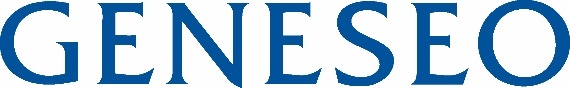 Paid Family Leave (PFL)PFL is paid time off to:Bond with a newly born, adopted, or fostered childCare for a family member with a serious health conditionAssist loved ones when a family member is deployed abroad on active military dutyFor 2019 the benefit is 10 weeks at 55% of your average weekly wage for the 8weeks prior to the leave or $746.41 whichever is higher.PFL is paid through a payroll deduction determined by the NYS Dept. Financial Services, for 2019 it is 0.153% of your weekly wage capped at $107.97 a year.The deduction is automatic, unless you will NOT meet the eligibility criteria in which case you can opt- out. The opt-out will expire upon meeting the eligibility criteria and retro deductions could happen.Full time employees are eligible after completion of 26 workweeksPart time employees  Non teaching less than 20hrs per week, eligible after 175 completed work days. For eligibility purposes work days include days that the employee reports to workThose teaching 2 course or more, eligible after 26 consecutive workweeks (6 months)Those teaching less than 2 courses, eligible after 175 completed work days. For eligibility purposes, work days include days the employee is scheduled to teach/student contact, plus one day per week.PFL and FMLA run concurrentlyEmployees should provide at least 30 days advance notice if the reason is foreseeable.PFL does not charge your accruals, nor do you earn them while on PFL PFL can only be taken in full day incrementsYou do not earn retirement credit nor pay into retirement while on PFLHealth benefits continue during PFL-covered absences. The employee will remain responsible for the employee share of the premium.  **Intermittent leave your deductions could still come from your paycheck.Employees are not permitted use PFL benefits during any period they are on leave for any other reason. i.e Workers Compensation, Leave without pay, sabbatical, etc.